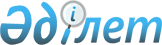 Об утверждении формы и Правил заполнения и выдачи документа об условиях переработки товаров на/вне таможенной территории Евразийского экономического союза и переработки товаров для внутреннего потребления, внесения в него изменений (дополнений), отзыва (аннулирования) и (или) возобновления его действия, а также продления срока переработки товаров и признания отходов, образовавшихся в результате операций по переработке на таможенной территории Евразийского экономического союза и переработке для внутреннего потребления, непригодными для дальнейшего коммерческого использованияПостановление Правительства Республики Казахстан от 28 июня 2018 года № 392.
      В соответствии со статьями 248, 250, 261, 273 и 275 Кодекса Республики Казахстан от 26 декабря 2017 года "О таможенном регулировании в Республике Казахстан" Правительство Республики Казахстан ПОСТАНОВЛЯЕТ:
      1. Утвердить прилагаемые:
      1) формы документа об условиях переработки товаров:
      на таможенной территории Евразийского экономического союза;
      вне таможенной территории Евразийского экономического союза;
      для внутреннего потребления;
      2) Правила заполнения и выдачи документа об условиях переработки товаров на/вне таможенной территории Евразийского экономического союза и переработки товаров для внутреннего потребления, внесения в него изменений (дополнений), отзыва (аннулирования) и (или) возобновления его действия, а также продления срока переработки товаров и признания отходов, образовавшихся в результате операций по переработке на таможенной территории Евразийского экономического союза и переработке для внутреннего потребления, непригодными для дальнейшего коммерческого использования.
      2. Признать утратившим силу постановление Правительства Республики Казахстан от 16 января 2012 года № 73 "Об утверждении формы и Правил выдачи документа об условиях переработки товаров на/вне таможенной территории и переработки для внутреннего потребления, внесения в него изменений или дополнений, а также его отзыва (аннулирования)" (САПП Республики Казахстан, 2012 г., № 24, ст. 340).
      3. Настоящее постановление вводится в действие по истечении десяти календарных дней после дня его первого официального опубликования. Документ об условиях переработки товаров на таможенной территории Евразийского экономического союза
      Сноска. Форма 1 с изменениями, внесенными постановлением Правительства РК от 07.04.2021 № 211 (вводится в действие по истечении десяти календарных дней после дня его первого официального опубликования).
             Руководитель ____________   ________________________________________                      (подпись)         (фамилия, имя, отчество (при его наличии))
      Примечание:
      * Заполняются при наличии данных (сведений). Документ об условиях переработки товаров вне таможенной территории Евразийского экономического союза
      Сноска. Форма 2 с изменениями, внесенными постановлением Правительства РК от 07.04.2021 № 211 (вводится в действие по истечении десяти календарных дней после дня его первого официального опубликования).
             Руководитель ____________     ________________________________                      (подпись)          (фамилия, имя, отчество (при его наличии))
      Примечание:
      * Заполняются при наличии данных (сведений). Документ об условиях переработки товаров для внутреннего потребления
      Сноска. Форма 3 с изменениями, внесенными постановлением Правительства РК от 07.04.2021 № 211 (вводится в действие по истечении десяти календарных дней после дня его первого официального опубликования).
             Руководитель _____________  _____________________________________                      (подпись)         (фамилия, имя, отчество (при его наличии))
      Примечание:
      * Заполняются при наличии данных (сведений). Правила заполнения и выдачи документа об условиях переработки товаров на/вне таможенной территории Евразийского экономического союза и переработки товаров для внутреннего потребления, внесения в него изменений (дополнений), отзыва (аннулирования) и (или) возобновления его действия, а также продления срока переработки товаров и признания отходов, образовавшихся в результате операций по переработке на таможенной территории Евразийского экономического союза и переработке для внутреннего потребления, непригодными для дальнейшего коммерческого использования Глава 1. Общие положения
      1. Настоящие Правила заполнения и выдачи документа об условиях переработки товаров на/вне таможенной территории Евразийского экономического союза и переработки товаров для внутреннего потребления, внесения в него изменений (дополнений), отзыва (аннулирования) и (или) возобновления его действия, а также продления срока переработки товаров и признания отходов, образовавшихся в результате операций по переработке на таможенной территории Евразийского экономического союза и переработке для внутреннего потребления, непригодными для дальнейшего коммерческого использования (далее - Правила), разработаны в соответствии со статьями 248, 250, 261, 273 и 275 Кодекса Республики Казахстан от 26 декабря 2017 года "О таможенном регулировании в Республике Казахстан" (далее - Кодекс) и определяют порядок заполнения и выдачи документа об условиях переработки товаров при помещении товаров под таможенные процедуры переработки на/вне таможенной территории Евразийского экономического союза и переработки для внутреннего потребления (далее - документ об условиях переработки), отзыва (аннулирования) и (или) возобновления его действия продления срока переработки товаров, а также признания отходов, образовавшихся в результате операций по переработке на таможенной территории Евразийского экономического союза и переработке товаров для внутреннего потребления, непригодными для дальнейшего коммерческого использования.
      2. Действие настоящих Правил не распространяется на иные таможенные процедуры, предусматривающие переработку товаров.
      3. Документ об условиях переработки выдается компетентным государственным органом Республики Казахстан (далее - уполномоченный орган) в зависимости от наименования и классификации товаров по Единой товарной номенклатуре внешнеэкономической деятельности Евразийского экономического союза (далее - ТН ВЭД ЕАЭС), распределенных между уполномоченными органами Республики Казахстан, согласно приложению 1 к настоящим Правилам.
      4. Плата за выдачу документа об условиях переработки не взимается. Глава 2. Порядок заполнения и выдачи документа об условиях переработки
      5. Для получения документа об условиях переработки, лицо (далее - заявитель) представляет в уполномоченный орган следующие документы:
      1) заявление на выдачу документа об условиях переработки, заполненное по форме согласно приложению 2 к настоящим Правилам;
      2) копию документа (документов), подтверждающего (подтверждающих) право владения, пользования и (или) распоряжения товарами, приложения и (или) дополнения к нему (к ним), содержащие сведения об операциях переработки товаров (основанных на технологическом процессе), способах их совершения, способах идентификации товаров, помещаемых под таможенную процедуру, в продуктах переработки, отходах и остатках, а также сроках переработки товаров;
      3) копию документа, подтверждающего наименование и классификацию иностранных товаров и (или) товаров Евразийского экономического союза и продуктов их переработки в соответствии с ТН ВЭД ЕАЭС, а также их количество и стоимость;
      4) таблицу расчета норм выхода продуктов переработки в количественном и (или) процентном выражениях.
      6. При подаче заявления на выдачу документа об условиях переработки на бумажном носителе каждый лист представленных копий документов заверяется подписью руководителя либо лиц, его замещающего, а также печатью заявителя, если в соответствии с законодательством Республики Казахстан такое лицо имеет печать.
      7. Если в уполномоченном органе выдача документа об условиях переработки автоматизирована и является государственной услугой, прием документов и выдача результата оказания государственной услуги осуществляются через веб-портал "электронного правительства" www.egov.kz, www.elicense.kz (далее – портал).
      Для получения документа об условиях переработки заявитель прикрепляет на портале следующие документы:
      1) заявление, заполненное по форме согласно приложению 2 к настоящим Правилам, в форме электронного документа, удостоверенного электронной цифровой подписью (далее – ЭЦП) заявителя;
      2) электронная копия документа (документов), подтверждающего (подтверждающих) право владения, пользования и (или) распоряжения товарами, приложения и (или) дополнения к нему (к ним), содержащие сведения об операциях переработки товаров (основанных на технологическом процессе), способах их совершения, способах идентификации товаров, помещаемых под таможенную процедуру, в продуктах переработки, отходах и остатках, а также сроках переработки товаров;
      3) электронная копия документа, подтверждающего наименование и классификацию иностранных товаров и (или) товаров Евразийского экономического союза и продуктов их переработки в соответствии с ТН ВЭД ЕАЭС, а также их количество и стоимость;
      4) электронная копия таблицы расчета норм выхода продуктов переработки в количественном и (или) процентном выражениях.
      8. Заявление с прилагаемыми к нему документами рассматривается уполномоченным органом в течение 8 (восемь) рабочих дней со дня его регистрации.
      Уполномоченный орган в течение 2 (два) рабочих дней со дня регистрации заявления проверяет полноту представленных документов.
      В случае установления факта неполноты представленных документов и (или) документов с истекшим сроком действия, уполномоченный орган в указанные сроки при обращении на бумажном носителе дает письменный мотивированный отказ в дальнейшем рассмотрении заявления, при обращении через портал мотивированный отказ направляется в "личный кабинет" в форме электронного документа, удостоверенного ЭЦП руководителя или его заместителя, либо лиц, их замещающих.
      9. Заполнение документа об условиях переработки осуществляется согласно утвержденным формам документа об условиях переработки товаров на/вне таможенной территории и для внутреннего потребления.
      10. Документ об условиях переработки при обращении в уполномоченный орган на бумажном носителе оформляется уполномоченным органом в двух экземплярах по установленной форме, подписывается руководителем или его заместителем либо лицами, их замещающими, и заверяется печатью.
      Оригинал документа об условиях переработки выдается заявителю.
      При обращении через портал документ об условиях переработки направляется в "личный кабинет" в форме электронного документа, удостоверенного ЭЦП руководителя или его заместителя либо лиц, их замещающих.
      11. Решение об отказе в выдаче документа об условиях переработки принимается уполномоченным органом в случаях:
      1) установления недостоверности документов, представленных заявителем для получения документа об условиях переработки, и (или) данных (сведений), содержащихся в них;
      2) несоответствия представленных данных, сведений, необходимых для получения документа об условиях переработки, требованиям, установленным настоящими Правилами;
      3) вступления в законную силу решения (постановления, определения) суда, запрещающего заявителю осуществлять деятельность по переработке товаров.
      12. В случае принятия решения об отказе в выдаче документа об условиях переработки, уполномоченный орган направляет заявителю мотивированный отказ на бумажном носителе при подаче заявления в письменной форме в электронной форме при подаче заявления через портал с указанием причин отказа в пределах срока рассмотрения заявления.
      Повторное представление заявления на выдачу документа об условиях переработки возможно после устранения причин, по которым уполномоченным органом было отказано в выдаче документа об условиях переработки, которое рассматривается в порядке, установленном настоящими Правилами.
      13. В случаях утраты или порчи документа об условиях переработки, выданного на бумажном носителе, уполномоченный орган по мотивированному письменному обращению заявителя выдает дубликат документа об условиях переработки с проставлением на лицевой стороне записи "Дубликат". При этом на оборотной стороне дубликата указываются должность, Ф.И.О. лица выдающего дубликат, который подписывается руководителем или его заместителем либо лицами, их замещающими, и заверяется печатью уполномоченного органа.
      Заявление о выдаче дубликата составляется в произвольной форме с указанием причин и обстоятельств утраты или порчи документа об условиях переработки.
      Дубликат документа об условиях переработки выдается уполномоченным органом в течение 5 (пять) рабочих дней со дня регистрации письменного обращения.
      Плата за выдачу дубликата документа об условиях переработки не взимается. Глава 3. Порядок внесения изменений (дополнений) в документ об условиях переработки
      14. Сведения, указанные в документе об условиях переработки, могут быть изменены (дополнены) уполномоченным органом мотивированному письменному обращению заявителя либо по мотивированному обращению в форме электронного документа, удостоверенного – ЭЦП заявителя, в случаях:
      1) внесения изменений (дополнений) в учредительные документы заявителя, зарегистрированного в качестве юридического лица в соответствии с законодательством Республики Казахстан, либо изменения сведений, удостоверяющих личность заявителя, являющегося индивидуальным предпринимателем;
      2) внесения изменений (дополнений) в документ (документы), подтверждающий право владения, пользования и (или) распоряжения товарами, приложения (дополнения) к нему (к ним), на основании которых был выдан документ об условиях переработки;
      3) внесения изменений (дополнений) в документ, подтверждающий наименование и классификацию иностранных товаров и (или) товаров Евразийского экономического союза и продуктов их переработки в соответствии с ТН ВЭД ЕАЭС, а также их количество и стоимость;
      4) внесения изменений (дополнений) в таблицу расчета норм выхода продуктов переработки в количественном и (или) процентном выражениях.
      15. Заявление о внесении изменений (дополнений) сведений, указанных в документе об условиях переработки, составляется в произвольной форме с обоснованием необходимости таких изменений (дополнений) и приложением документов, подтверждающих вносимые изменения (дополнения).
      Заявление подается в уполномоченный орган не позднее 30 (тридцать) календарных дней с даты внесения соответствующих изменений (дополнений).
      16. Решение уполномоченного органа о внесении изменений (дополнений) сведений, указанных в документе об условиях переработки, либо отказе внесения таких изменений (дополнений) с мотивированным обоснованием такого отказа предоставляется заявителю при обращении на бумажном носителе в письменной форме, при обращении через портал направляется в "личный кабинет" в форме электронного документа, удостоверенного ЭЦП руководителя или его заместителя либо лиц, их замещающих, в течение 5 (пять) рабочих дней со дня регистрации обращения. Глава 4. Порядок отзыва (аннулирования) и (или) возобновления действия документа об условиях переработки
      17. Документ об условиях переработки отзывается (аннулируется), и (или) возобновляется его действие уполномоченным органом в случаях:
      1) выявления (установления) с момента выдачи документа об условиях переработки недостоверных сведений;
      2) реорганизации или ликвидации юридического лица в соответствии с законодательством Республики Казахстан;
      3) письменного или электронного мотивированного обращения в произвольной форме заявителя;
      4) мотивированного обращения уполномоченного органа в сфере таможенного дела.
      18. Решение об отзыве (аннулировании) и (или) возобновлении действия документа об условиях переработки оформляется уполномоченным органом при обращении на бумажном носителе в письменной форме, при обращении через портал направляется в "личный кабинет" в форме электронного документа, удостоверенного ЭЦП руководителя или его заместителя либо лиц, их замещающих, в течение 5 (пять) рабочих дней с даты обращения заявителя или уполномоченного органа в сфере таможенного дела. Глава 5. Порядок продления срока переработки товаров
      19. Срок переработки товаров, определенный в документе об условиях переработки, продлевается уполномоченным органом по мотивированному письменному обращению заявителя либо мотивированному обращению в форме электронного документа, удостоверенного – ЭЦП заявителя, с прикреплением копии документа, подтверждающего изменение срока переработки товаров.
      20. Заявление о продлении сроков переработки товаров составляется в произвольной форме с обоснованием необходимости продления и приложением документа, подтверждающего внесение изменений по срокам переработки товаров.
      Заявление подается в уполномоченный орган не позднее 7 (семь) рабочих дней до даты окончания срока действия применяемой таможенной процедуры.
      21. Решение уполномоченного органа о продлении сроков переработки товаров, указанных в документе об условиях переработки, либо отказе продления сроков переработки товаров с мотивированным обоснованием такого отказа представляется заявителю при обращении на бумажном носителе в письменной форме, при обращении через портал направляется в "личный кабинет" в форме электронного документа, удостоверенного ЭЦП руководителя или его заместителя либо лиц, их замещающих, в течение 5 (пять) рабочих дней со дня регистрации обращения. Глава 6. Порядок признания отходов, образовавшихся в результате операций по переработке на таможенной территории Евразийского экономического союза и переработке для внутреннего потребления, непригодными для дальнейшего коммерческого использования
      22. Отходы, образовавшиеся в результате операций по переработке на таможенной территории Евразийского экономического союза и переработке для внутреннего потребления, признаются непригодными для дальнейшего коммерческого использования согласно технологическому процессу переработки на основании заявлений заявителя на выдачу документа об условиях переработки товаров на таможенной территории Евразийского экономического союза и переработки для внутреннего потребления по форме 1 или 3 согласно приложению 2 к настоящим Правилам.
      Сноска. Пункт 22 – в редакции постановления Правительства РК от 07.04.2021 № 211 (вводится в действие по истечении десяти календарных дней после дня его первого официального опубликования).


      23. Сведения о признании отходов непригодными для дальнейшего коммерческого использования указываются в документе об условиях переработки товаров на таможенной территории Евразийского экономического союза и переработки для внутреннего потребления, выданном уполномоченным органом в соответствии с настоящими Правилами. 
      24. В случае признания отходов непригодными для дальнейшего коммерческого использования, их дальнейшее обращение регулируется законодательством Республики Казахстан в сферах охраны окружающей среды, ветеринарии и агропромышленного комплекса. Распределение товаров между уполномоченными государственными органами Республики Казахстан при выдаче документа об условиях переработки товаров на/вне таможенной территории Евразийского экономического союза и переработки товаров для внутреннего потребления, их классификации по Единой товарной номенклатуре внешнеэкономической деятельности Евразийского экономического союза в конечных продуктах переработки
      Классификационные коды товаров по Единой товарной номенклатуре внешнеэкономической деятельности Евразийского экономического союза (далее - ТН ВЭД ЕАЭС) при выдаче документа об условиях переработки товаров на/вне таможенной территории и переработки товаров для внутреннего потребления распределены между уполномоченными государственными органами по следующим государственным органам:
      1) Министерство сельского хозяйства Республики Казахстан:
      раздел I ТН ВЭД ЕАЭС - Живые животные; продукты и сырье животного происхождения (кроме позиций 0501 00 000 0);
      раздел II ТН ВЭД ЕАЭС - Продукты растительного происхождения (кроме позиции 1203 00 000 0);
      раздел III ТН ВЭД ЕАЭС - Жиры и масла животного или растительного происхождения и продукты их расщепления; готовые пищевые жиры; воски животного или растительного происхождения (кроме позиций 1520 00 000 0, 1521, 1522 00);
      раздел IV ТН ВЭД ЕАЭС - Готовые пищевые продукты; алкогольные и безалкогольные напитки и уксус; табак и его заменители, группы 16, 17, 18, 19, 20, 21; из группы 22 позиции - 2201, 2202 и группа 23 (кроме позиций - 2305 00 000 0, 2307 00);
      раздел VIII ТН ВЭД ЕАЭС - Необработанные шкуры, выделанная кожа, натуральный мех и изделия из них; шорно-седельные изделия и упряжь; дорожные принадлежности, дамские сумки и аналогичные им товары; изделия из кишок животных (из раздела VIII волокно из фиброина шелкопряда, из группы 41 позиции - 4101, 4102, 4103, из группы 43 позиция - 4301);
      раздел XI ТН ВЭД ЕАЭС - Текстильные материалы и текстильные изделия (группа 50 позиции - 5001 00 000 0, 5002 00 000 0, 5003 00 000 0; группа 51 позиции - 5101, 5102, 5103, 5104 00 000 0, 5105; группа 52 позиции - 5201 00, 5202, 5203 00 000 0; группа 53 позиции - 5301, 5302, 5303, 5305 00 000 0);
      2) Министерство финансов Республики Казахстан:
      раздел IV ТН ВЭД ЕАЭС - Готовые пищевые продукты; алкогольные и безалкогольные напитки и уксус; табак и его заменители, из группы 22 позиции - 2203-2208, за исключением спирта этилового неденатурированного с концентрацией спирта 80 об. % или более, спирта этилового неденатурированного концентрацией спирта менее 80 об. % (позиции 2207 и 2208), из группы 24 позиции - 2402 и 2403;
      3) Министерство индустрии и инфраструктурного развития Республики Казахстан:
      раздел V ТН ВЭД ЕАЭС - Минеральные продукты;
      раздел VI ТН ВЭД ЕАЭС - Продукция химической и связанных с ней отраслей промышленности, за исключением субпозиции 2844, 2845;
      раздел VII ТН ВЭД ЕАЭС - Пластмассы и изделия из них; каучук, резина и изделия из них;
      раздел VIII ТН ВЭД ЕАЭС - Необработанные шкуры, выделанная кожа, натуральный мех и изделия из них; шорно-седельные изделия и упряжь; дорожные принадлежности, дамские сумки и аналогичные им товары; изделия из кишок животных (кроме волокна из фиброина шелкопряда, а также позиций группы 41 - 4101, 4102, 4103, и группы 43 - 4301);
      раздел IX ТН ВЭД ЕАЭС - Древесина и изделия из нее; древесный уголь; пробка и изделия из нее; изделия из соломы; альфы или из прочих материалов для плетения; корзиночные и другие плетеные изделия;
      раздел Х ТН ВЭД ЕАЭС - Масса из древесины или из других волокнистых целлюлозных материалов;
      раздел XI ТН ВЭД ЕАЭС - Текстильные материалы и текстильные изделия (группа 50 кроме позиций - 5001 00 000 0, 5002 00 000 0, 5303 00 000 0); группа 51 (кроме позиций - 5101, 5102, 5103, 5104 00 000 0); группа 52 (кроме позиции - 5201 00, 5202); группа 53 (кроме позиции - 5301, 5302, 5303, 5305 00 000 0); группы - 54, 55, 56, 57, 58, 59, 60, 61, 62, 63 (кроме позиции 6306, 6307, 6308 00 000 0, 6309 00 000 0, 6310);
      раздел XII ТН ВЭД ЕАЭС - Обувь, головные уборы, зонты, солнцезащитные зонты, трости, трости-сиденья, хлысты, кнуты и их части; обработанные перья и изделия из них; искусственные цветы; изделия из человеческого волоса (кроме групп 66 и 67);
      раздел XIII ТН ВЭД ЕАЭС - Изделия из камня, гипса, цемента, асбеста, слюды или аналогичных материалов; керамические изделия; стекло и изделия из него;
      раздел XIV ТН ВЭД ЕАЭС - Жемчуг природный или культивированный, драгоценные или полудрагоценные камни, драгоценные металлы, металлы, плакированные драгоценными металлами, и изделия из них; бижутерия; монеты;
      раздел XV ТН ВЭД ЕАЭС - Драгоценные металлы и изделия из них;
      раздел XVI ТН ВЭД ЕАЭС - Машины, оборудование и механизмы; электротехническое оборудование; их части; звукозаписывающая и звуковоспроизводящая аппаратура; аппаратура для записи и воспроизведения телевизионного изображения и звука, их части и принадлежности;
      раздел XVII ТН ВЭД ЕАЭС - Средства наземного транспорта, летательные аппараты, плавучие средства и относящиеся к транспорту устройства и оборудование;
      раздел XVIII ТН ВЭД ЕАЭС - Инструменты и аппараты оптические, фотографические, кинематографические, измерительные, контрольные, прецизионные, медицинские или хирургические; часы всех видов; музыкальные инструменты; их части и принадлежности;
      раздел XIX ТН ВЭД ЕАЭС - Оружие и боеприпасы; их части и принадлежности;
      раздел XX ТН ВЭД ЕАЭС - Разные промышленные товары (группа 94, позиции 9403 20, 9403 30, 9403 40, 9403 50 000, 9403 60);
      Сноска. Подпункт 3) с изменениями, внесенными постановлением Правительства РК от 07.04.2021 № 211 (вводится в действие по истечении десяти календарных дней после дня его первого официального опубликования).


      4) Министерство энергетики Республики Казахстан:
      раздел V ТН ВЭД ЕАЭС - Минеральные продукты (группа 27), за исключением: "Топливо минеральное, нефть и продукты их перегонки; битуминозные вещества; воски минеральные" субпозиции 2701, 2702, 2703 00 000 0, 2704 00, 2705 00 000 0, 2706 00 000 0, 2707, 2708;
      раздел VI ТН ВЭД ЕАЭС - Продукция химической и связанных с ней отраслей промышленности (субпозиции 2844, 2845).
      Сноска. Подпункт 4) – в редакции постановления Правительства РК от 07.04.2021 № 211 (вводится в действие по истечении десяти календарных дней после дня его первого официального опубликования).

 Заявление на выдачу документа об условиях переработки товаров на таможенной территории Евразийского экономического союза
      Сноска. Приложение 2 с изменениями, внесенными постановлением Правительства РК от 07.04.2021 № 211 (вводится в действие по истечении десяти календарных дней после дня его первого официального опубликования).
             В __________________________________________________________________             (полное наименование уполномоченного органа Республики Казахстан)        от _________________________________________________________________                    (полное наименование (фамилия, имя, отчество (при его наличии)) лица,                                    получающего документ  об условиях переработки) ЗАЯВЛЕНИЕ
      Прошу выдать документ об условиях переработки на таможенной территории       Евразийского экономического союза.
      Необходимые сведения:       1. Наименование лица, __________________________________________________                             (получающего документ об условиях переработки)________________________________________________________________________                (адрес, БИН, ИИН, банковские реквизиты)
      2. Сведения о лице (лицах), которое (которые) будет непосредственно       совершать операции по переработке ______________________________________                                  (наименование лица,________________________________________________________________________             адрес, БИН, ИИН, банковские реквизиты) *
      3. Сведения об иностранных товарах и продуктах их переработки       (наименование, код по ТН ВЭД ЕАЭС, количество и стоимость) _____________________________________________________________________________________
      4. Сведения о товарах ЕАЭС, обеспечивающих осуществление       технологического процесса переработки иностранных товаров (наименование,       код по ТН ВЭД ЕАЭС и количество) _______________________________________________________________________________________________________________       5. Сведения о документах, подтверждающих право владения, пользования и       (или) распоряжения товарами ____________________________________________________________________________________________________________________
      6. Нормы выхода продуктов переработки в количественном и (или)       процентном выражениях __________________________________________________       7. Сведения об операциях по переработке на таможенной территории ЕАЭС,       способах их совершения _________________________________________________
      8. Сведения о способах идентификации иностранных товаров, в продуктах их       переработки ____________________________________________________________
      9. Сведения об отходах и остатках (наименование, код по ТН ВЭД ЕАЭС,       количество и стоимость) ________________________________________________
      10. Срок переработки товаров ___________________________________________
      11. Сведения о замене товаров эквивалентными товарами, если такая       замена предполагается __________________________________________________
      12. Сведения о возможности дальнейшего коммерческого использования       отходов ________________________________________________________________
      13. Таможенный орган (таможенные органы)_______________________________                                               (в котором предполагаются       ________________________________________________________________________             помещение товаров под таможенную процедуру переработки       ________________________________________________________________________             и завершение этой таможенной процедуры)
      14. Сведения о соблюдении условий использования товаров, помещенных под       таможенную процедуру переработки на таможенной территории ЕАЭС       ________________________________________________________________________
      15. Иные сведения ______________________________________________________
      Прилагаемые документы __________________________________________________       ________________________________________________________________________
      Руководитель ___________      __________________________________________                      (подпись)            (фамилия, имя, отчество (при его наличии))
      Место печати
      "__" _________ 20__ г.
      Примечание:
      * Заполняется при наличии указанных сведений. Заявление на выдачу документа об условиях переработки товаров вне таможенной территории Евразийского экономического союза
      В _____________________________________________________________________             (полное наименование уполномоченного органа Республики Казахстан)       от ____________________________________________________________________              (полное наименование (фамилия, имя, отчество (при его наличии)) лица,                                           получающего документ об условиях переработки) ЗАЯВЛЕНИЕ
      Прошу выдать документ об условиях переработки вне таможенной территории       Евразийского экономического союза.
      Необходимые сведения:       1. Наименование лица, _________________________________________________                            (получающего документ об условиях переработки)       _______________________________________________________________________                      (адрес, БИН, ИИН, банковские реквизиты)
      2. Сведения о лице (лицах), которое (которые) будет непосредственно       совершать операции по переработке _____________________________________                                              (наименование лица,       _______________________________________________________________________                      адрес, БИН, ИИН, банковские реквизиты) *
      3. Сведения о товарах ЕАЭС и продуктах их переработки (наименование,       код по ТН ВЭД ЕАЭС, количество и стоимость) ___________________________       _______________________________________________________________________
      4. Сведения о документах, подтверждающих право владения, пользования и       (или) распоряжения товарами ___________________________________________       _______________________________________________________________________
      5. Нормы выхода продуктов переработки в количественном и (или)       процентном выражениях _________________________________________________
      6. Сведения об операциях по переработке на таможенной территории ЕАЭС,       способах их совершения ________________________________________________
      7. Сведения о способах идентификации товаров ЕАЭС, в продуктах их       переработки ___________________________________________________________       8. Срок переработки товаров ___________________________________________
      9. Сведения о замене товаров эквивалентными товарами, если такая       замена предполагается _________________________________________________
      10. Таможенный орган (таможенные органы) ______________________________                                                 (в котором предполагаются       _______________________________________________________________________             помещение товаров под таможенную процедуру переработки и       _______________________________________________________________________                завершение этой таможенной процедуры)
      11. Сведения об отходах, остатках и производственных потерях       (наименование, код по ТН ВЭД ЕАЭС, количество и стоимость) ____________       _______________________________________________________________________
      12. Сведения о соблюдении условий использования товаров, помещенных под       таможенную процедуру переработки вне таможенной территории ЕАЭС       _______________________________________________________________________
      13. Иные сведения______________________________________________________
      Прилагаемые документы _________________________________________________       _______________________________________________________________________
             Руководитель ___________ _________________________________________                            (подпись)       (фамилия, имя, отчество (при его наличии))
      Место печати
      "__" _________ 20__ г.
      Примечание:
      * Заполняется при наличии указанных сведений. Заявление на выдачу документа об условиях переработки товаров для внутреннего потребления
      В _____________________________________________________________________       (полное наименование уполномоченного органа Республики Казахстан)       от ____________________________________________________________________             (полное наименование (фамилия, имя, отчество (при его наличии)) лица,                                         получающего документ об условиях переработки) ЗАЯВЛЕНИЕ
      Прошу выдать документ об условиях переработки товаров для внутреннего       потребления.
      Необходимые сведения:       1. Наименование лица, _________________________________________________                             (получающего документ об условиях переработки)       _______________________________________________________________________                   (адрес, БИН, ИИН, банковские реквизиты)
      2. Сведения о лице (лицах), которое (которые) будет непосредственно       совершать операции по переработке _____________________________________                                           (наименование лица,       _______________________________________________________________________                   адрес, БИН, ИИН, банковские реквизиты) *
      3. Сведения об иностранных товарах и продуктах их переработки       (наименование, код по ТН ВЭД ЕАЭС, количество и стоимость) ____________       _______________________________________________________________________
      4. Сведения о документах, подтверждающих право владения, пользования и       (или) распоряжения товарами ___________________________________________       _______________________________________________________________________
      5. Нормы выхода продуктов переработки в количественном и (или)       процентном выражениях _________________________________________________       6. Сведения об операциях по переработке для внутреннего потребления,       способах их совершения ________________________________________________
      7. Сведения о способах идентификации иностранных товаров, в продуктах       их переработки ________________________________________________________       8. Сведения об отходах и остатках (наименование, код по ТН ВЭД ЕАЭС,       количество и стоимость) _______________________________________________
      9. Срок переработки товаров ___________________________________________       10. Сведения о возможности дальнейшего коммерческого использования       отходов _______________________________________________________________
      11. Таможенный орган (таможенные органы) ______________________________                                                 (в котором предполагаются       _______________________________________________________________________             помещение товаров под таможенную процедуру переработки и       _______________________________________________________________________                      завершение этой таможенной процедуры)
      12. Сведения о невозможности восстановления продуктов переработки до       первоначального состояния экономически выгодным способом ______________       _______________________________________________________________________
      13. Сведения о соблюдении условий использования товаров, помещенных под       таможенную процедуру переработки для внутреннего потребления __________       _______________________________________________________________________
      14. Иные сведения______________________________________________________
      Прилагаемые документы _________________________________________________       _______________________________________________________________________
      Руководитель ___________             _____________________________________                      (подпись)            (фамилия, имя, отчество (при его наличии))
      Место печати
      "__" _________ 20__ г.
      Примечание:
      * Заполняется при наличии указанных сведений.
					© 2012. РГП на ПХВ «Институт законодательства и правовой информации Республики Казахстан» Министерства юстиции Республики Казахстан
				
      Премьер-Министр Республики Казахстан 

Б. Сагинтаев
Утверждена
постановлением Правительства
Республики Казахстан
от 28 июня 2018 года № 392Форма 1
1.
Сведения об уполномоченном государственном органе Республики Казахстан, выдавшем документ (наименование)
2.
Сведения о лице, которому выдан документ (наименование лица, адрес, БИН, ИИН, банковские реквизиты *)
3.
Сведения о лице (лицах), которое будет непосредственно совершать операции по переработке (наименование лица, адрес, БИН, фамилия, имя, отчество (при его наличии), ИИН, банковские реквизиты *)
4.
Сведения об иностранных товарах и продуктах их переработки (наименование, код по ТН ВЭД ЕАЭС, количество и стоимость)
5.
Сведения о товарах ЕАЭС, в отношении которых законодательством Республики Казахстан установлены ставки вывозных таможенных пошлин, обеспечивающих осуществление технологического процесса переработки иностранных товаров (наименование, код по ТН ВЭД ЕАЭС и количество)
6.
Сведения о документах, подтверждающих право владения, пользования и (или) распоряжения товарами
7.
Нормы выхода продуктов переработки в количественном и (или) процентном выражениях
8.
Сведения об операциях по переработке на таможенной территории ЕАЭС, способах их совершения
9.
Сведения о способах идентификации иностранных товаров, помещаемых под таможенную процедуру переработки на таможенной территории ЕАЭС, в продуктах их переработки
10.
Сведения об отходах и остатках (наименование, код по ТН ВЭД ЕАЭС, количество и стоимость)
11.
Срок переработки товаров на таможенной территории ЕАЭС 
12.
Сведения о замене товаров эквивалентными товарами, если такая замена предполагается
13.
Сведения о возможности дальнейшего коммерческого использования отходов
14.
Таможенный орган (таможенные органы), в котором предполагаются помещение товаров под таможенную процедуру переработки на таможенной территории и завершение действия этой таможенной процедуры
15.
Сведения о соблюдении условий использования товаров, помещенных под таможенную процедуру переработки на таможенной территории ЕАЭС
16.
Иные сведенияУтверждена
постановлением Правительства
Республики Казахстан
от 28 июня 2018 года № 392Форма 2
1.
Сведения об уполномоченном государственном органе Республики Казахстан, выдавшем документ (наименование)
2.
Сведения о лице, которому выдан документ (наименование лица, адрес, БИН, ИИН, банковские реквизиты *)
3.
Сведения о лице (лицах), которое будет непосредственно совершать операции по переработке (наименование лица, адрес, БИН, фамилия, имя, отчество (при его наличии), ИИН, банковские реквизиты *)
4.
Сведения о товарах ЕАЭС, в отношении которых законодательством Республики Казахстан установлены ставки вывозных таможенных пошлин, обеспечивающих осуществление технологического процесса переработки иностранных товаров (наименование, код по ТН ВЭД ЕАЭС и количество)
5.
Сведения о документах, подтверждающих право владения, пользования и (или) распоряжения товарами
6.
Нормы выхода продуктов переработки в количественном и (или) процентном выражениях
7.
Сведения об операциях по переработке вне таможенной территории ЕАЭС и способах их совершения
8.
Сведения о способах идентификации товаров ЕАЭС, помещенных под таможенную процедуру переработки вне таможенной территории ЕАЭС, в продуктах их переработки
9.
Срок переработки товаров вне таможенной территории ЕАЭС 
10.
Сведения о замене продуктов переработки эквивалентными иностранными товарами, если такая замена предполагается
11.
Таможенный орган (таможенные органы), в котором предполагаются помещение товаров под таможенную процедуру переработки вне таможенной территории ЕАЭС и завершение действия этой таможенной процедуры
12.
Сведения об отходах, остатках и производственных потерях (наименование, код по ТН ВЭД ЕАЭС, количество и стоимость)
13.
Сведения о соблюдении условий использования товаров, помещенных под таможенную процедуру переработки вне таможенной территории ЕАЭС
14.
Иные сведенияУтверждена
постановлением Правительства
Республики Казахстан
от 28 июня 2018 года № 392Форма 3
1.
Сведения об уполномоченном государственном органе Республики Казахстан, выдавшем документ (наименование)
2.
Сведения о лице, которому выдан документ (наименование лица, адрес, БИН, ИИН, банковские реквизиты *)
3.
Сведения о лице (лицах), которое будет непосредственно совершать операции по переработке (наименование лица, адрес, БИН, фамилия, имя, отчество (при его наличии), ИИН, банковские реквизиты *)
4.
Сведения об иностранных товарах и продуктах их переработки (наименование, код по ТН ВЭД ЕАЭС, количество и стоимость)
5.
Сведения о документах, подтверждающих право владения, пользования и (или) распоряжения товарами
6.
Нормы выхода продуктов переработки в количественном и (или) процентном выражениях
7.
Сведения об операциях по переработке для внутреннего потребления, способах их совершения
8.
Сведения о способах идентификации иностранных товаров, помещаемых под таможенную процедуру переработки для внутреннего потребления, в продуктах их переработки
9.
Сведения об отходах и остатках (наименование, код по ТН ВЭД ЕАЭС, количество и стоимость)
10.
Срок переработки товаров для внутреннего потребления
11.
Сведения о возможности дальнейшего коммерческого использования отходов
12.
Таможенный орган (таможенные органы), в котором предполагаются помещение товаров под таможенную процедуру переработки для внутреннего потребления и завершение действия этой таможенной процедуры
13.
Сведения о невозможности восстановления продуктов переработки до первоначального состояния экономически выгодным способом
14.
Сведения о соблюдении условий использования товаров, помещенных под таможенную процедуру переработки для внутреннего потребления
15.
Иные сведенияУтверждены
постановлением Правительства
Республики Казахстан
от 28 июня 2018 года № 392Приложение 1
к Правилам заполнения и выдачи документа об
условиях переработки товаров на/вне
таможенной территории Евразийского
экономического союза и переработки товаров
для внутреннего потребления, внесения в него
изменений (дополнений), отзыва
(аннулирования) и (или) возобновления его
действия, а также продления срока переработки
товаров и признания отходов, образовавшихся в
результате операций по переработке на
таможенной территории Евразийского
экономического союза и переработке для
внутреннего потребления, непригодными для
дальнейшего коммерческого использованияПриложение 2
к Правилам заполнения и выдачи
документа об условиях переработки
товаров на/вне таможенной территории
Евразийского экономического союза и
переработки товаров для внутреннего потребления,
внесения в него изменений (дополнений), отзыва
(аннулирования) и (или) возобновления его действия,
а также продления срока переработки товаров и
признания отходов, образовавшихся в результате операций
по переработке на таможенной территории Евразийского
экономического союза и переработке для внутреннего
потребления, непригодными для дальнейшего
коммерческого использования
Форма 1Форма 2Форма 3